If you experience any of the following, you need to seek attention via A&ENumbness and/or altered sensation such as pins and needles around your back passage or genitals, e.g. when wiping after toileting. Sudden change with passing or controlling urineIf you experience any of the following, you need to speak to your doctor as soon as possibleGenerally feeling unwell /night pain that does not settle with moving positionBack pain that starts when you have other problems, such as rheumatoid arthritis or cancer Weakness in one or both legs that has not improved after one week/unsteadiness when you walk Signature _________________________________     Date:  ____________________Please return to:AHP Central Appointments1st Floor Education BuildingBishop Auckland General HospitalCockton Hill Road,  Bishop AucklandCo Durham. DL14 6AD  Tel: 01388 455 200        Email: cdda-tr.centralbooking@nhs.netPersonal detailsPlease ensure all sections of this form are completed in fullPersonal detailsPlease ensure all sections of this form are completed in fullPersonal detailsPlease ensure all sections of this form are completed in fullPersonal detailsPlease ensure all sections of this form are completed in fullPersonal detailsPlease ensure all sections of this form are completed in fullPersonal detailsPlease ensure all sections of this form are completed in fullPersonal detailsPlease ensure all sections of this form are completed in fullPersonal detailsPlease ensure all sections of this form are completed in fullPersonal detailsPlease ensure all sections of this form are completed in fullPersonal detailsPlease ensure all sections of this form are completed in fullPersonal detailsPlease ensure all sections of this form are completed in fullTitleNHS numberSurnameGenderGenderFirst nameOccupation Preferred nameEthnicity Date of birthReligionAddressLanguageAddressAddressConsent for SMS Text Appointments to be sentConsent for SMS Text Appointments to be sentConsent for SMS Text Appointments to be sentConsent for SMS Text Appointments to be sentPost CodeConsent for SMS Text Appointments to be sentConsent for SMS Text Appointments to be sentConsent for SMS Text Appointments to be sentConsent for SMS Text Appointments to be sentDaytime TelCan patient/carer communicate by Telephone?Can patient/carer communicate by Telephone?Can patient/carer communicate by Telephone?Can patient/carer communicate by Telephone?Emergency Tel Emergency Contact nameEmergency Contact nameGP name GP name GP name GP Practice address or codeGP Practice address or codeGP Practice address or codePlease tick applicable boxesPlease tick applicable boxesPlease tick applicable boxesPlease tick applicable boxesPlease tick applicable boxesPlease tick applicable boxesPlease tick applicable boxesPlease tick applicable boxesPlease tick applicable boxesPlease tick applicable boxesPlease tick applicable boxesHearing impairmentHearing impairmentVisual impairmentVisual impairmentVisual impairmentVisual impairmentVisual impairmentPacemakerPacemakerInterpreter neededInterpreter neededInterpreter neededInterpreter neededInterpreter neededReferral information detailsPlease give a brief description of why you would like a Physiotherapy assessment and how your problem is affecting you?Please note that the Physiotherapist will only address one problem at your assessment, you can discuss with the therapist if you require further sessions.How long have you had this problem? Please give a brief description of why you would like a Physiotherapy assessment and how your problem is affecting you?Please note that the Physiotherapist will only address one problem at your assessment, you can discuss with the therapist if you require further sessions.How long have you had this problem? Please give a brief description of why you would like a Physiotherapy assessment and how your problem is affecting you?Please note that the Physiotherapist will only address one problem at your assessment, you can discuss with the therapist if you require further sessions.How long have you had this problem? Please give a brief description of why you would like a Physiotherapy assessment and how your problem is affecting you?Please note that the Physiotherapist will only address one problem at your assessment, you can discuss with the therapist if you require further sessions.How long have you had this problem? Please give a brief description of why you would like a Physiotherapy assessment and how your problem is affecting you?Please note that the Physiotherapist will only address one problem at your assessment, you can discuss with the therapist if you require further sessions.How long have you had this problem? Please give a brief description of why you would like a Physiotherapy assessment and how your problem is affecting you?Please note that the Physiotherapist will only address one problem at your assessment, you can discuss with the therapist if you require further sessions.How long have you had this problem? Please give a brief description of why you would like a Physiotherapy assessment and how your problem is affecting you?Please note that the Physiotherapist will only address one problem at your assessment, you can discuss with the therapist if you require further sessions.How long have you had this problem? Please give a brief description of why you would like a Physiotherapy assessment and how your problem is affecting you?Please note that the Physiotherapist will only address one problem at your assessment, you can discuss with the therapist if you require further sessions.How long have you had this problem? Please give a brief description of why you would like a Physiotherapy assessment and how your problem is affecting you?Please note that the Physiotherapist will only address one problem at your assessment, you can discuss with the therapist if you require further sessions.How long have you had this problem? Please give a brief description of why you would like a Physiotherapy assessment and how your problem is affecting you?Please note that the Physiotherapist will only address one problem at your assessment, you can discuss with the therapist if you require further sessions.How long have you had this problem? Please give a brief description of why you would like a Physiotherapy assessment and how your problem is affecting you?Please note that the Physiotherapist will only address one problem at your assessment, you can discuss with the therapist if you require further sessions.How long have you had this problem? Please give a brief description of why you would like a Physiotherapy assessment and how your problem is affecting you?Please note that the Physiotherapist will only address one problem at your assessment, you can discuss with the therapist if you require further sessions.How long have you had this problem? Have you had any previous treatment for this problem?    YES / NO    When?Are the symptoms worsening?          Yes     No        N/A                                                                                                Have you had any previous treatment for this problem?    YES / NO    When?Are the symptoms worsening?          Yes     No        N/A                                                                                                Have you had any previous treatment for this problem?    YES / NO    When?Are the symptoms worsening?          Yes     No        N/A                                                                                                Have you had any previous treatment for this problem?    YES / NO    When?Are the symptoms worsening?          Yes     No        N/A                                                                                                Have you had any previous treatment for this problem?    YES / NO    When?Are the symptoms worsening?          Yes     No        N/A                                                                                                Have you had any previous treatment for this problem?    YES / NO    When?Are the symptoms worsening?          Yes     No        N/A                                                                                                Have you had any previous treatment for this problem?    YES / NO    When?Are the symptoms worsening?          Yes     No        N/A                                                                                                Have you had any previous treatment for this problem?    YES / NO    When?Are the symptoms worsening?          Yes     No        N/A                                                                                                Have you had any previous treatment for this problem?    YES / NO    When?Are the symptoms worsening?          Yes     No        N/A                                                                                                Have you had any previous treatment for this problem?    YES / NO    When?Are the symptoms worsening?          Yes     No        N/A                                                                                                Have you had any previous treatment for this problem?    YES / NO    When?Are the symptoms worsening?          Yes     No        N/A                                                                                                Have you had any previous treatment for this problem?    YES / NO    When?Are the symptoms worsening?          Yes     No        N/A                                                                                                Are you able to carry out your normal activities?      Yes    No       N/A                            Are you off work/unable to care for a dependent because of this problem? Yes    No   N/AAre you able to carry out your normal activities?      Yes    No       N/A                            Are you off work/unable to care for a dependent because of this problem? Yes    No   N/AAre you able to carry out your normal activities?      Yes    No       N/A                            Are you off work/unable to care for a dependent because of this problem? Yes    No   N/AAre you able to carry out your normal activities?      Yes    No       N/A                            Are you off work/unable to care for a dependent because of this problem? Yes    No   N/AAre you able to carry out your normal activities?      Yes    No       N/A                            Are you off work/unable to care for a dependent because of this problem? Yes    No   N/AAre you able to carry out your normal activities?      Yes    No       N/A                            Are you off work/unable to care for a dependent because of this problem? Yes    No   N/AAre you able to carry out your normal activities?      Yes    No       N/A                            Are you off work/unable to care for a dependent because of this problem? Yes    No   N/AAre you able to carry out your normal activities?      Yes    No       N/A                            Are you off work/unable to care for a dependent because of this problem? Yes    No   N/AAre you able to carry out your normal activities?      Yes    No       N/A                            Are you off work/unable to care for a dependent because of this problem? Yes    No   N/AAre you able to carry out your normal activities?      Yes    No       N/A                            Are you off work/unable to care for a dependent because of this problem? Yes    No   N/AAre you able to carry out your normal activities?      Yes    No       N/A                            Are you off work/unable to care for a dependent because of this problem? Yes    No   N/AAre you able to carry out your normal activities?      Yes    No       N/A                            Are you off work/unable to care for a dependent because of this problem? Yes    No   N/APlease list any medication you are taking and how many painkillers a day?Please list any medication you are taking and how many painkillers a day?Please list any medication you are taking and how many painkillers a day?Please list any medication you are taking and how many painkillers a day?Please list any medication you are taking and how many painkillers a day?Please list any medication you are taking and how many painkillers a day?Please list any medication you are taking and how many painkillers a day?Please list any medication you are taking and how many painkillers a day?Please list any medication you are taking and how many painkillers a day?Please list any medication you are taking and how many painkillers a day?Please list any medication you are taking and how many painkillers a day?Please list any medication you are taking and how many painkillers a day?Please tell us of any existing medical conditions/ health problems you havePlease tell us of any existing medical conditions/ health problems you havePlease tell us of any existing medical conditions/ health problems you havePlease tell us of any existing medical conditions/ health problems you havePlease tell us of any existing medical conditions/ health problems you havePlease tell us of any existing medical conditions/ health problems you havePlease tell us of any existing medical conditions/ health problems you havePlease tell us of any existing medical conditions/ health problems you havePlease tell us of any existing medical conditions/ health problems you havePlease tell us of any existing medical conditions/ health problems you havePlease tell us of any existing medical conditions/ health problems you havePlease tell us of any existing medical conditions/ health problems you haveCan you mark on the body chart where you are getting the pain / problem?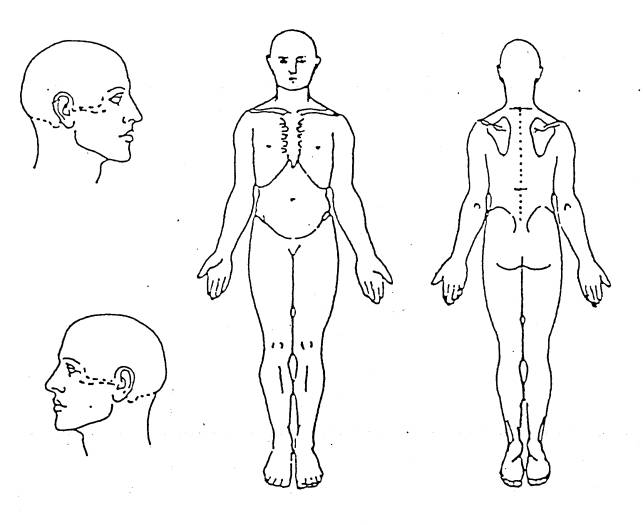 Can you mark on the body chart where you are getting the pain / problem?Can you mark on the body chart where you are getting the pain / problem?Can you mark on the body chart where you are getting the pain / problem?Can you mark on the body chart where you are getting the pain / problem?Can you mark on the body chart where you are getting the pain / problem?Can you mark on the body chart where you are getting the pain / problem?Can you mark on the body chart where you are getting the pain / problem?Can you mark on the body chart where you are getting the pain / problem?Can you mark on the body chart where you are getting the pain / problem?Can you mark on the body chart where you are getting the pain / problem?Can you mark on the body chart where you are getting the pain / problem?Have you had any other symptoms such as tingling/numbness/muscle weakness?Please mark on body chart above.Have you had any other symptoms such as tingling/numbness/muscle weakness?Please mark on body chart above.Have you had any other symptoms such as tingling/numbness/muscle weakness?Please mark on body chart above.Have you had any other symptoms such as tingling/numbness/muscle weakness?Please mark on body chart above.Have you had any other symptoms such as tingling/numbness/muscle weakness?Please mark on body chart above.Have you had any other symptoms such as tingling/numbness/muscle weakness?Please mark on body chart above.Have you had any other symptoms such as tingling/numbness/muscle weakness?Please mark on body chart above.Have you had any other symptoms such as tingling/numbness/muscle weakness?Please mark on body chart above.Have you had any other symptoms such as tingling/numbness/muscle weakness?Please mark on body chart above.Have you had any other symptoms such as tingling/numbness/muscle weakness?Please mark on body chart above.Have you had any other symptoms such as tingling/numbness/muscle weakness?Please mark on body chart above.Have you had any other symptoms such as tingling/numbness/muscle weakness?Please mark on body chart above.Using a scale of 0 to 10, score your average level of pain, where 0 is no pain and 10 is the worst possible pain                  0           1            2           3           4            5         6           7            8            9          10Using a scale of 0 to 10, score your average level of pain, where 0 is no pain and 10 is the worst possible pain                  0           1            2           3           4            5         6           7            8            9          10Using a scale of 0 to 10, score your average level of pain, where 0 is no pain and 10 is the worst possible pain                  0           1            2           3           4            5         6           7            8            9          10Using a scale of 0 to 10, score your average level of pain, where 0 is no pain and 10 is the worst possible pain                  0           1            2           3           4            5         6           7            8            9          10Using a scale of 0 to 10, score your average level of pain, where 0 is no pain and 10 is the worst possible pain                  0           1            2           3           4            5         6           7            8            9          10Using a scale of 0 to 10, score your average level of pain, where 0 is no pain and 10 is the worst possible pain                  0           1            2           3           4            5         6           7            8            9          10Using a scale of 0 to 10, score your average level of pain, where 0 is no pain and 10 is the worst possible pain                  0           1            2           3           4            5         6           7            8            9          10Using a scale of 0 to 10, score your average level of pain, where 0 is no pain and 10 is the worst possible pain                  0           1            2           3           4            5         6           7            8            9          10Using a scale of 0 to 10, score your average level of pain, where 0 is no pain and 10 is the worst possible pain                  0           1            2           3           4            5         6           7            8            9          10Using a scale of 0 to 10, score your average level of pain, where 0 is no pain and 10 is the worst possible pain                  0           1            2           3           4            5         6           7            8            9          10Using a scale of 0 to 10, score your average level of pain, where 0 is no pain and 10 is the worst possible pain                  0           1            2           3           4            5         6           7            8            9          10Using a scale of 0 to 10, score your average level of pain, where 0 is no pain and 10 is the worst possible pain                  0           1            2           3           4            5         6           7            8            9          10